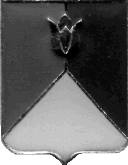 РОССИЙСКАЯ ФЕДЕРАЦИЯАДМИНИСТРАЦИЯ КУНАШАКСКОГО МУНИЦИПАЛЬНОГО РАЙОНАЧЕЛЯБИНСКОЙ ОБЛАСТИПОСТАНОВЛЕНИЕот 01.12.2020 г. № 1691    В соответствии со статьей 179 Бюджетного кодекса Российской Федерации, Уставом Кунашакского муниципального района ПОСТАНОВЛЯЮ:Приложения 1 и 2 программы «Формирование комфортной городской среды на 2020-2022 годы», утвержденную постановлением администрации Кунашакского муниципального района от 26.06.2020 № 812 изложить в новой редакции.Отделу информационных технологий администрации Кунашакского муниципального района (Ватутин В.Р.) разместить настоящее постановление на официальном сайте администрации Кунашакского муниципального района.3. Организацию выполнения настоящего постановления возложить на заместителя Главы муниципального района по жилищно-коммунальному хозяйству, строительству и инженерной инфраструктуре – руководителя Управления по ЖКХ, строительству и энергообеспечению Мухарамова Р.Я.Глава района                                                                                        С.Н. АминовМуниципальная программа «Формирование современной городской среды на 2020 – 2022 годы»Паспорт программыПлан финансирования на 2021 годИсполняющий обязанности руководителяУправления по ЖКХ, строительству иэнергообеспечению					                                           Гиззатуллин А. А  О внесении изменений в муниципальную программу «Формирование современной городской среды на 2020-2022 годы»ПРИЛОЖЕНИЕ 1к Постановлению Главы администрации  Кунашакского муниципального районаот 26.06.2020 №812(в редакции постановления Главы администрацииКунашакского муниципального района           от 01.12.2020 г. № 1691Ответственный исполнитель программы Управление по ЖКХ, строительству и энергообеспечению администрации Кунашакского муниципального районаУчастники программыУправление по ЖКХ, строительству и энергообеспечению администрации Кунашакского муниципального района, собственники МКД, общественная комиссия, жители Кунашакского муниципального района, заинтересованные лицаПрограммы, в том числе федеральные целевые программыГосударственная программа формирования современной городской среды в рамках реализации приоритетного проекта «Формирование современной городской среды » Муниципальная программа «Формирование современной городской среды на 2020-2022гг.»Цели программысовершенствования системы комплексного благоустройства на территории муниципального образования «Кунашакский район»Задачи программы совершенствование эстетичного вида населенных пунктов, создание гармоничной архитектурно-ландшафтной средыЦелевые индикаторы и показатели программыДоля площади благоустроенных дворовых территорий и проездов к дворовым территориям по отношению к общей протяженности дворовых территорий и проездов к дворовым территориям, нуждающихся в благоустройстве;доля площади благоустроенных территорий общего пользования по отношению к общей протяженности территорий общего пользования, нуждающихся в благоустройстве.Срок реализации программы2020 -2022гг.Без разбивки на этапыОбъемы бюджетных ассигнований программыобщий объем финансирования программы в 2020-2022 годах:   В 2020 году составляет  10085,6 тыс. рублей, в том числе за счет средств:федерального бюджета –      8293,7 тыс. рублей; областного бюджета –          1404,0  тыс. рублей;муниципальный бюджет -     387,9  тыс. рублей;    В 2021 году составляет  8026,9 тыс. рублей в том числе за счет средств:федерального бюджета и областного бюджета – 7604,6  тыс. рублей;муниципальный бюджет -     422, 3 тыс. рублей;   В 2022 году составляет    11445,9  тыс. рублей в том числе за счет средств:федерального бюджета –        10833 тыс. рублей; областного бюджета –             492,9   тыс. рублей;муниципальный бюджет -       120,0  тыс. рублей. Ожидаемые результаты реализации программыПРИЛОЖЕНИЕ 2к Постановлению Главы администрации  Кунашакского муниципального районаот 26.06.2020 №812(в редакции постановления Главы администрацииКунашакского муниципального района                   от 01.12.2020 г. № 1691)№НаименованиеСумма ВСЕГО, рубВ том числеВ том числеГРБС№НаименованиеСумма ВСЕГО, рубОбластной и федеральный бюджет, руб.Местный бюджет, руб.ГРБС1Благоустройство сквера по ул. Больничная в с. Кунашак3 657 335,723 474 468,93182 866,79УЖКХСЭ2Благоустройство общественной территории по ул. Ключевая в с. Кунашак 2 434 982,912 313 233,76121 749,15УЖКХСЭ3Благоустройство общественной территории по ул. Октябрьская в с. Кунашак 1 934 607,691 816 897,31117 710,38УЖКХСЭИтого:8 026 926,327 604 600,00422 326,32